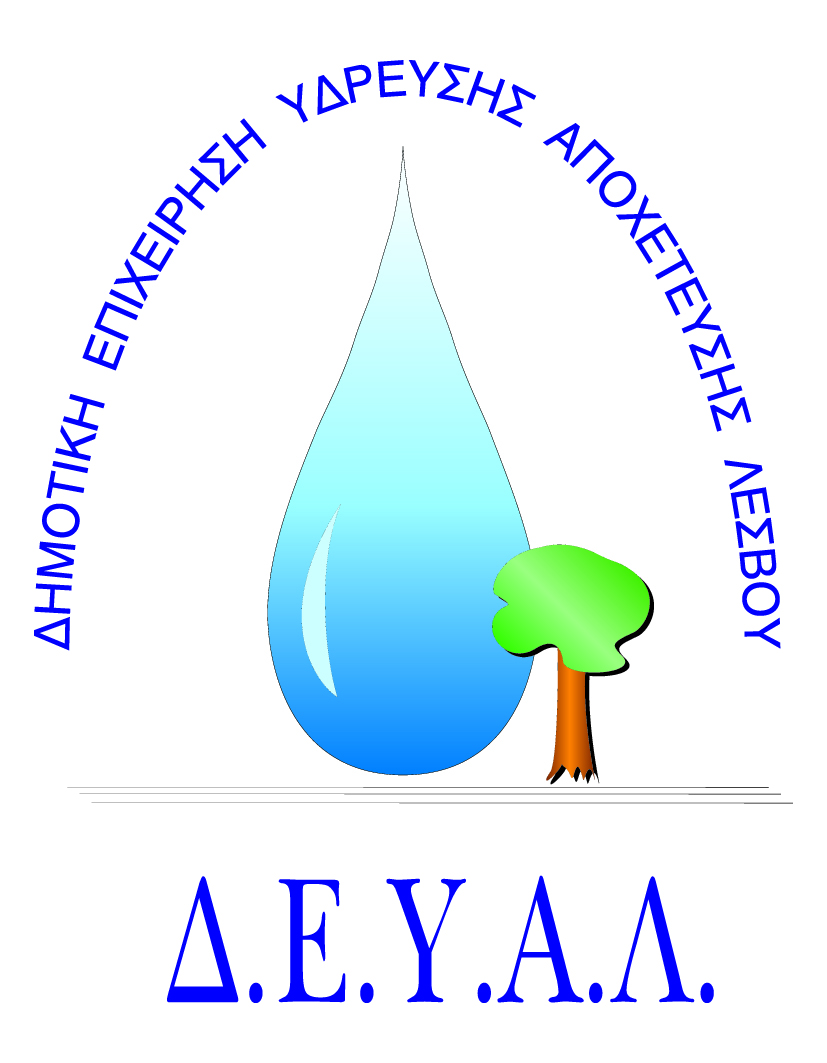 ΔΗΜΟΤΙΚΗ ΕΠΙΧΕΙΡΗΣΗ             ΥΔΡΕΥΣΗΣ ΑΠΟΧΕΤΕΥΣΗΣ                ΛΕΣΒΟΥTΜΗΜΑ ΠΡΟΜΗΘΕΙΩΝ                                                                   Αρμόδιος: Πολυχρόνης Γιάννης					Τηλ. &Fax: 2251041966Email:promithion@deyamyt.gr			ΤΕΧΝΙΚΕΣ ΠΡΟΔΙΑΓΡΑΦΕΣΑ/ΑΤΕΧΝΙΚΗ ΠΕΡΙΓΡΑΦΗ / ΠΡΟΔΙΑΓΡΑΦEΣΤο προσφερόμενο φωτοτυπικό μηχάνημα θα είναι Καινούργιο Ψηφιακό μοντέλο τελευταίας διετίας, άριστης ποιότητας, σφραγισμένο στην εργοστασιακή του κατάσταση. Θα πληροί τα κάτωθι τεχνικά χαρακτηριστικά κατ’ ελάχιστο:1Ταχύτητα εκτύπωσης αντιγράφων τουλάχιστον 22 αντ.Α4/min2Μέγεθος πρωτοτύπων: Ελάχιστο Α5 (148,5Χ210mm)                                         Μέγιστο Α3 (297Χ420mm)3Ανάλυση αντιγραφής 600dpi4Αποχρώσεις του γκρι 256dpi5Χωρητικότητα μνήμης 128 MB6Zoom 25%-200%7Πολλαπλά αντίγραφα 1-998Χωρητικότητα δίσκου εξόδου 250 σελ.9Μηνιαία παραγωγή αντιγράφων 5.000 σελ.10Οθόνη LCD επιθυμητή αφής με ελληνική γλώσσα11Τροφοδοσία χαρτιού: Βάρος χαρτιού 70 έως 80gr, χωρητικότητα κασετών αποθήκευσης χαρτιού Α4/80gr 500 φύλλα12Δίσκος bypass: Βάρος χαρτιού έως και 120g, χωρητικότητα 100 φύλλα13Επιπλέον δυνατότητες: Αυτόματος τροφοδότης χωρητικότητας τουλάχιστον 100 φύλλων, εκτύπωση αντιγράφων διπλής όψης για όλες τις διαστάσεις χαρτιού, δυνατότητα σελιδοποίησης, προαιρετικά δυνατότητα ορισμού κλειδιών χειριστών14Συνδέσεις: Δυνατότητα σύνδεσης με ηλεκτρονικό υπολογιστή μέσω δικτύου/Ethernet/usb 2.0/προαιρετικά wifi15Υποστήριξη:  Εγγύηση-συντήρηση 2 ετών.Εκτός εγγύησης γίνεται αποδεκτό να μην συμπεριλαμβάνονται: Toner, developer και drum.16Το μηχάνημα θα παραδοθεί στην εργοστασιακή του συσκευασία και όχι αποσυσκευασμένο17Το μηχάνημα να συνοδεύεται απαραιτήτως από toners για 20.000 φύλλα εκτός του εργοστασιακού. 